39η ΠΡΟΣΚΛΗΣΗ ΣΥΓΚΛΗΣΗΣ ΟΙΚΟΝΟΜΙΚΗΣ ΕΠΙΤΡΟΠΗΣ     Καλείστε να προσέλθετε σε κατεπείγουσα συνεδρίαση της Οικονομικής Επιτροπής, που θα διεξαχθεί στο Δημοτικό Κατάστημα την 04η του μηνός Αυγούστου έτους 2022, ημέρα Πέμπτη και ώρα 12:30 για την συζήτηση και λήψη αποφάσεων στα παρακάτω θέματα της ημερήσιας διάταξης, σύμφωνα με τις σχετικές διατάξεις του άρθρου 75 Ν.3852/10, όπως αντικαταστάθηκε από το άρθρο 77 του Ν.4555/18 και ισχύει, καθώς και τις διατάξεις του άρθρου 78 του Ν.4954/ΦΕΚ 136/τ.Α΄/9-7-2022.       Το κατεπείγον της συνεδρίασης αφορά στην ανάγκη λήψης αποφάσεων για την πληρωμή άμεσων δαπανών του Δήμου.1.Έγκριση συμμετοχής του Δήμου Τρικκαίων στην αύξηση μετοχικού κεφαλαίου της εταιρείας "ΑΝΑΠΤΥΞΙΑΚΗ ΤΡΙΚΑΛΩΝ ΑΑΕ-ΟΤΑ-ΚΕΝΑΚΑΠ Α.Ε.".2.7η αναμόρφωση προϋπολογισμού Δήμου Τρικκαίων οικονομικού έτους 2022.Πίνακας Αποδεκτών	ΚΟΙΝΟΠΟΙΗΣΗ	ΤΑΚΤΙΚΑ ΜΕΛΗ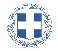 ΕΛΛΗΝΙΚΗ ΔΗΜΟΚΡΑΤΙΑ
ΝΟΜΟΣ ΤΡΙΚΑΛΩΝΔΗΜΟΣ ΤΡΙΚΚΑΙΩΝΔ/ΝΣΗ ΔΙΟΙΚΗΤΙΚΩΝ ΥΠΗΡΕΣΙΩΝΤΜΗΜΑ ΔΙΟΙΚΗΤΙΚΗΣ ΥΠΟΣΤΗΡΙΞΗΣΓραμματεία Οικονομικής ΕπιτροπήςΤρίκαλα, 3 Αυγούστου 2022
Αριθ. Πρωτ. : 36349ΠΡΟΣ : Τα μέλη της ΟικονομικήςΕπιτροπής (Πίνακας Αποδεκτών)(σε περίπτωση κωλύματος παρακαλείσθε να ενημερώσετε τον αναπληρωτή σας).Η Πρόεδρος της Οικονομικής ΕπιτροπήςΣοφία ΑλεστάΑντιδήμαρχοςΒαβύλης ΣτέφανοςΣακκάς ΝικόλαοςΛάππας ΜιχαήλΛεβέντη-Καρά ΕυθυμίαΚωτούλας ΙωάννηςΛασπάς ΑχιλλεύςΖιώγας ΓεώργιοςΚαϊκης ΓεώργιοςΔήμαρχος & μέλη Εκτελεστικής ΕπιτροπήςΓενικός Γραμματέας  Δ.ΤρικκαίωνΑναπληρωματικά μέλη Ο.Ε.